 How to convert the Deal Tracker to a PDFOpen Deal Tracker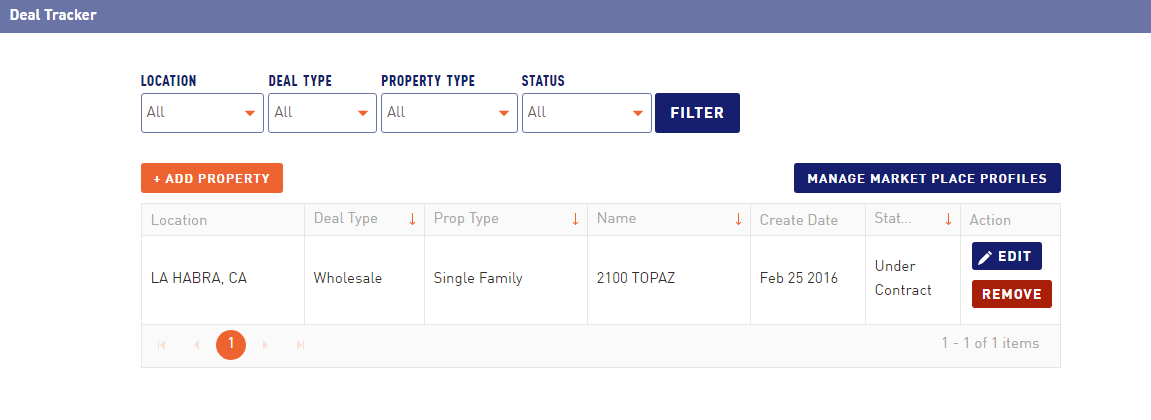 Open the specific property 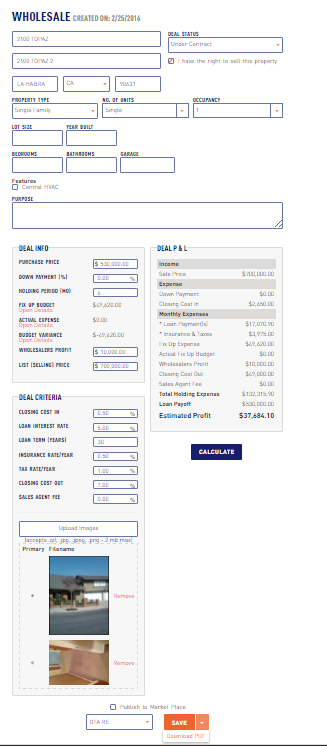 